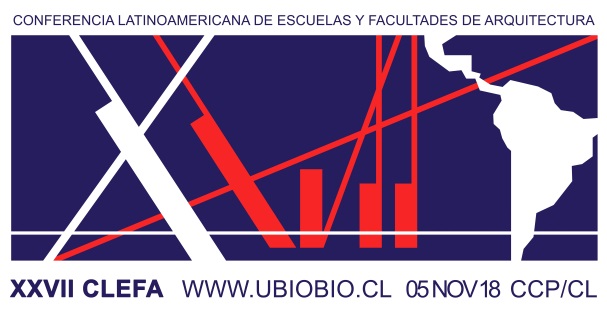 UNIVERSIDAD DEL BIO-BIOUnión de Escuelas y Facultades de Arquitectura de América Latina, UDEFAL“MAS ALLA DE LA FRONTERA”XXVII CLEFA, Conferencia Latinoamericana de Escuelas y Facultades de ArquitecturaPresentación La XXVII CLEFA  CCP/CL es una actividad académica-profesional de orden internacional, que tiene como objetivo general abordar integralmente los temas contingentes en la enseñanza de la arquitectura en las instituciones académicas latinoamericanas. Con este objetivo, la Universidad del Bío-Bío y la Unión de Escuelas y Facultades de Arquitectura de América Latina, UDEFAL, invitan a académicos, profesionales y estudiantes de América Latina y otras latitudes, a exponer sobre temas contingentes y  concernientes a la innovación, el emprendimiento, las nuevas tecnologías y la inclusión social, en la formación de arquitectos en Latinoamérica. La XXVII CLEFA CCP/CL 2018 se desarrollará del 6 al 9 de noviembre del 2018 en el campus Concepción, de la Universidad del Bío-Bío, sede oficial del evento. En esta ocasión participarán delegaciones de países de América Latina y El Caribe, así como invitados especiales, con un programa de actividades pertinentes al tema central y sus ejes temáticos. El programa de desarrollo está conformado por conferencias magistrales, paneles y mesas de ponencias donde se atienda la importancia de interrelacionar nuevas corrientes profesionales del ejercicio y la academia.El Tema central de la conferenciaMAS ALLA DE LA FRONTERA: Es un paradigma histórico que cruza límites, transgreda leyes y religiones, desde los tiempos de la conquista y hasta la actualidad en la región del Biobío, Chile. Nuestra área geográfica el río Bío-Bío, el más grande del país  (corre-corre en la lengua Mapuche), se caracteriza por este accidente geográfico, de donde toma su nombre la Universidad del Bío-Bío, que es regional, estatal y pública.Históricamente, el relato explica que desde el “desastre de Curalaba”, el 23 de diciembre de 1598, comandado por el Toqui Pelantaro, que afecta gravemente el avance de la conquista del territorio frenando la armada y e infantería española en la pacificación de la Araucanía, al sur del río Bío-Bío, cuya consolidación comienza recién en 1790, dando origen a la así llamada “Guerra de los 300 años”. Los araucanos al sur del río y las fortificaciones defensivas españolas al norte de la frontera. Este río con su ancho inusual de 2 kilómetros, hace de frontera natural y física, y aún hoy surge entonces un paisaje cultural de carácter defensivo, pero que representa una barrera cultural, etnográfica y de desarrollo. Desde entonces los paisajes culturales y sociales han cambiado, pero persisten las barreras tecnológicas y económicas, definiendo incluso en la planificación territorial áreas de rezago.Las escuelas de arquitectura locales y al sur de la frontera, se han visto enfrentadas a esta escases de medios y economías locales, en donde los montos de inversión en proyectos son menores. Por tanto han sabido cruzar “la frontera” y asimilado a su leguaje constructivo para una sociedad con necesidades primigenias y en donde las palabras innovación, tecnología y emprendimiento se hacen un verbo más frecuente, que se resuelve a diario superando las limitaciones propias del aislamiento geográfico.Hay incluso arquitectos que han cruzado las fronteras y se han proyectado internacionalmente, desde esta misma localidad, dando a conocer sus soluciones para un contexto que tiene una historia masiva de terremotos y procesos de reconstrucción, en donde la voluntad social, y el espíritu comunitario, han hecho surgir nuevos medios y modos de reconstrucción y recuperación pos desastre.La misma academia y la enseñanza de la arquitectura, después del acuerdo de Bolonia, ha debido reformularse y cambiar a un sistema de desarrollo de competencias y habilidades, renovando las mallas curriculares e integrando valores y tecnologías locales combinados con el uso de programas de simulación ambiental y BIM, que se usan masiva y globalmente, pero permiten destacar cada espacio con su idiosincrasia y características identitarias. Desde la frontera hemos construido una nueva realidad y nos hemos proyectado al mundo.Estos temas y aspectos deben ser tratados directamente en la formación del arquitecto y su implicancia para la arquitectura y urbanismo latinoamericano  y con este argumento hemos definido las áreas de desarrollo de nuestra conferencia XXVII CLEFAEJES TEMATICOS DE PONENCIAS Y CONFERENCIAS MAGISTRALESMás allá de la Frontera LOCAL para ser GLOBALMás allá de la Frontera de las TENDENCIAS EMERGENTES Y RESPONSABILIDAD SOCIAL. Más allá de la Frontera de la INNOVACION Y EMPRENDIMIENTOMás allá de la Frontera de la INVESTIGACION, DOCENCIA, Y NUEVAS TECNOLOGIASMás allá de la Frontera del AULAMas allá de la Frontera del PATRIMONIOMás allá de la Frontera URBANAConvocatoria: Abierta el  lunes 28 de Enero 2018 Consultas y expresiones de interés: desde 5 de marzo al 30 de agosto, envío de formularios de inscripción y formato de ponencias, es inmediato una vez hecha consulta. Correos electrónicos a ponenciasxxviiclefa@gmail.comPropuesta de las Ponencias: 30 Marzo al 30 Agosto Aceptación de Ponencias: Simultánea al envío, el panel revisor la evaluará una vez recepcionada en un plazo de 10 días hábiles, una vez llenado los cupos en una línea temática se rechazarán todos los envíos posteriores.Envío de ponencias aceptadas: El Sistema será “ready camera”, se enviará formato de inscripción y edición de ponencias a quienes envíen consultas. El formato de la ponencia enviada es el formato aceptado. Cada autor es responsable por “copyright”, aspectos legales de publicación, así como la originalidad de la publicación.También se encuentra abierto el Concurso Internacional VIII Bienal de Estudiantes de Arquitectura, con el tema “HABITAT COLECTIVO URBANO”, consultar bases generales, bases técnicas e inscripciones en http://ubiobio.cl/clefa/ INSCRIPCIONES Y PARTICIPACION EN LA XXVII CLEFAINFORMACIONES COMPLEMENTARIAS AL EVENTO EN: http://ubiobio.cl/clefa/ ParticipantesDel 30 de Marzo  2018 al 30 de junio 2018Del 30 de Junio 2018 al 30 de septiembre 2018Del 01 de Octubre  2018 al 06 de noviembre 2018Estudiantes NacionalesUS$80.00US$100.00US$120.00Académicos NacionalesUS$100.00US$140.00US$160.00Estudiantes InternacionalesUS$100.00US$120.00US$140.00Académicos InternacionalesUS$140.00US$160.00US$180.00Académicos con PonenciasUS$120.00US$130.00US$140.00